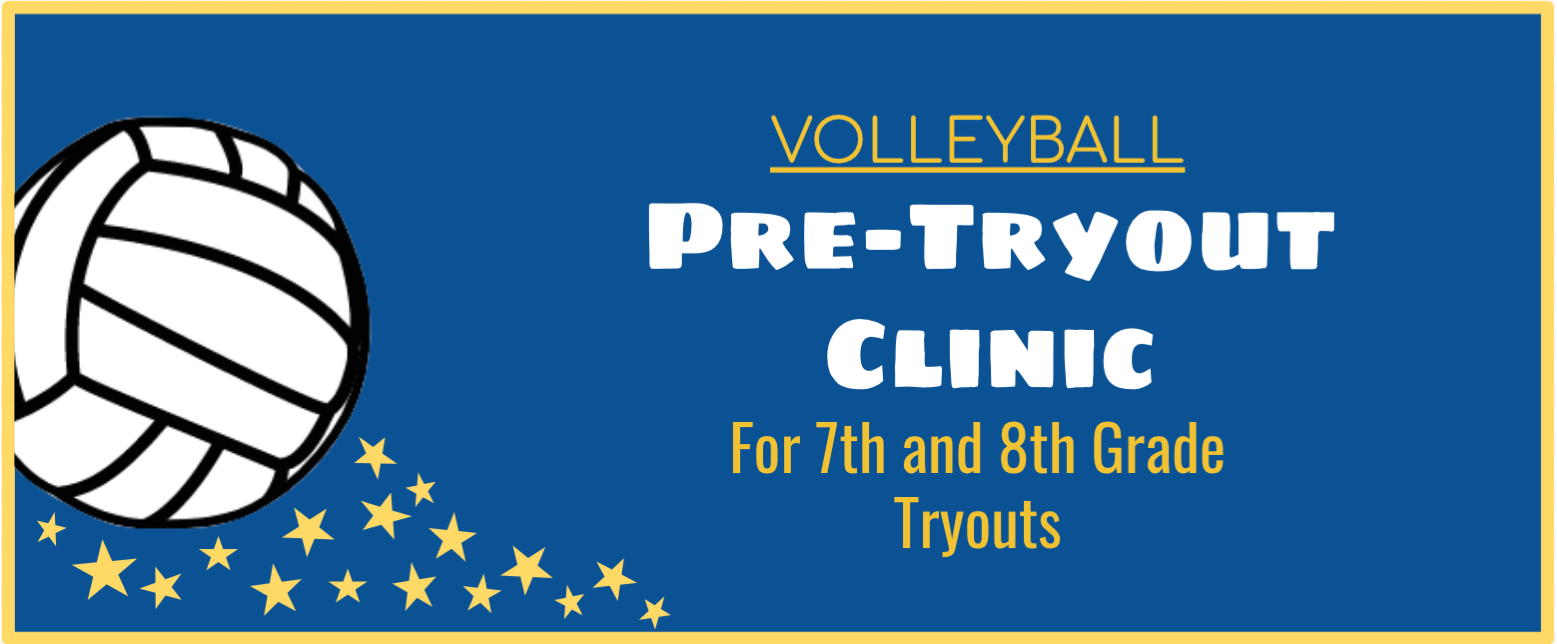 AUGUST 19th & 20th7th Grade: 8am-11am8th Grade: Noon-3pm$75 @ HPHS GymLearn from current High School PlayersPractice Tryout Specific DrillsQ&A Session about TryoutsFocus on skill training, position training, ball control and court movement. Leave CONFIDENT and READY for Tryouts!Questions?Contact: HPVB 2019 Varsity Captains at hpscotsvolleyball@gmail.comONLINE REGISTRATION IS OPEN!www.hpvolleyball.org